2016 - 2017  	                                                                               Monday Feb 20 – Friday, Feb 240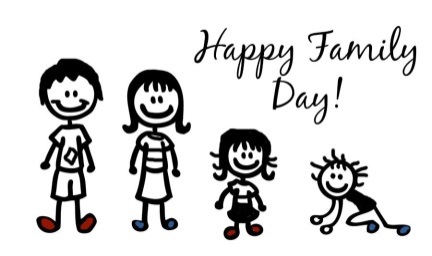 Monday,  Feb 20                    Family DayMonday,  Feb 20                    Family DayNo ClassesTuesday, Feb 21                    Day 1Resource Centre Closed - IPRC Referral All Day Workshop. (Ms. Lowe)WEXFLEX Inc.'s share at lunch in front of the Auditorium. $5 per share. (Ms. Aickele)Last day to buy Semi-Formal tickets at lunch. (SAC)Work: Student Creation Festival - Tickets sold at lunch. Girls’ Jr. Volleyball Semi Finals - TBA. (Ms. Palen)  Sr. Boys’ Basketball – Championship game at L'Amoreaux. C. I. Dismissal at 2:00P.M. (Mr. Lazarou)Boys’ Indoor Soccer – Vs. Agincourt. Dismissal AT 2:00P.M. (Mr. Lyne)Tuesday, Feb 21                    Day 1Resource Centre Closed - IPRC Referral All Day Workshop. (Ms. Lowe)WEXFLEX Inc.'s share at lunch in front of the Auditorium. $5 per share. (Ms. Aickele)Last day to buy Semi-Formal tickets at lunch. (SAC)Work: Student Creation Festival - Tickets sold at lunch. Girls’ Jr. Volleyball Semi Finals - TBA. (Ms. Palen)  Sr. Boys’ Basketball – Championship game at L'Amoreaux. C. I. Dismissal at 2:00P.M. (Mr. Lazarou)Boys’ Indoor Soccer – Vs. Agincourt. Dismissal AT 2:00P.M. (Mr. Lyne)Regular Day SchedulePer. 1    8:50 – 10:10 A.M.Per. 2    10:15 – 11:30 A.M.Lunch   11:30 – 12:30 P.M.Per. 3   12:30 – 1:45 P.M.Per. 4   1:50 – 3:05 P.M Wednesday, Feb 22	          Day 2Swim Team - TDSSAA City Finals at Markham Pan-Am Pool - All Day. (Mr. Mesker)Nike/Adams Invitational Track Meet at York University - Dismissal @           11:00 A.M. (Ms. Aquino) Work: Student Creation Festival - Tickets sold at lunch. Wex Yoga & Dance - Upper Dance Studio. 11:45 A.M - 12:15 P.M.  (Ms. Mehra-Laurent)Girls’ Indoor Soccer vs. Agincourt - Dismissal @ 2:00 P.M. (Ms. Alati. Ms. Slocum)Wednesday, Feb 22	          Day 2Swim Team - TDSSAA City Finals at Markham Pan-Am Pool - All Day. (Mr. Mesker)Nike/Adams Invitational Track Meet at York University - Dismissal @           11:00 A.M. (Ms. Aquino) Work: Student Creation Festival - Tickets sold at lunch. Wex Yoga & Dance - Upper Dance Studio. 11:45 A.M - 12:15 P.M.  (Ms. Mehra-Laurent)Girls’ Indoor Soccer vs. Agincourt - Dismissal @ 2:00 P.M. (Ms. Alati. Ms. Slocum)Regular Day Schedule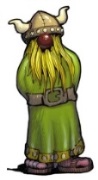 Thursday, Feb 23                   Day 1Late Start – PLC Girl's Indoor Soccer Tourney - all day at U of T. (Ms. Alati. Ms. Slocum)Girls’ Jr. Volleyball Finals - TBA. (Ms. Palen)  School Council @ 6:30 P.M.Work: Student Creation Festival - 3:30 & 7:30 P.M. Tickets sold at lunch.Thursday, Feb 23                   Day 1Late Start – PLC Girl's Indoor Soccer Tourney - all day at U of T. (Ms. Alati. Ms. Slocum)Girls’ Jr. Volleyball Finals - TBA. (Ms. Palen)  School Council @ 6:30 P.M.Work: Student Creation Festival - 3:30 & 7:30 P.M. Tickets sold at lunch.LATE STARTPer. 1  10:00 – 11:00 a.m.Per. 2  11:05 – 12:05 a.m.Lunch   12:05 – 1:00 p.m.Per. 3    1:00 –   2:00 p.m.Per. 4    2:05 –  3:05 p.m.Friday, Feb 24                        Day 2Boys’ Indoor Soccer - All Day Tournament at U of T. (Mr. Lyne)Semi-Formal at Parkview Manor. 6 -11 P.M. (Ms. Peel) Friday, Feb 24                        Day 2Boys’ Indoor Soccer - All Day Tournament at U of T. (Mr. Lyne)Semi-Formal at Parkview Manor. 6 -11 P.M. (Ms. Peel) Regular Day Schedule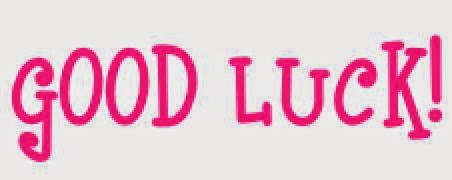 To Our Teams at The Regional and City Championships.UPCOMING EVENTSUPCOMING EVENTS